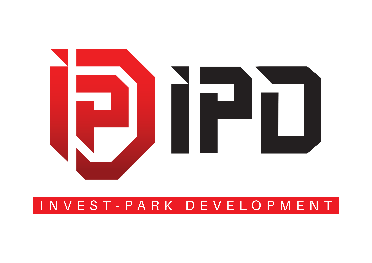 Załącznik nr 1 do Uchwały nr 19/V/2021Rady Nadzorczej Spółki pod firmą „INVEST-PARK DEVELOPMENT” Sp. z o.o.z dnia 10.05.2021 r.„INVEST-PARK DEVELOPMENT” Sp. z o.o. ul. Uczniowska 1658 – 306 Wałbrzychtel.: (+48) 74 646 25 70, fax.: (+48) 74 646 25 74zaprasza uprawnione podmioty do składania ofert w postępowaniu na:„Badanie sprawozdania finansowego i sporządzenie sprawozdania 
z badania rocznego sprawozdania finansowego 
za rok obrotowy 2021 i rok obrotowy 2022”ZAMAWIAJĄCY„INVEST-PARK DEVELOPMEN” Sp. z o.o. ul. Uczniowska 1658 – 306 Wałbrzychtel.: (+48) 74 646 25 70, fax.: (+48) 74 646 25-74e-mail: ipd@ipdevelopment.plwww.ipdevelopment.pl	Osoby uprawnione do porozumiewania się z Oferentami.Małgorzata Morel, tel. (+48) 74 646 25 83, malgorzata.morel@ipdevelopment.plAneta Biały, tel. (+48) 74 646 25 73, aneta.bialy@ipdevelopment.plOPIS PRZEDMIOTU ZAMÓWIENIAPrzedmiotem zamówienia jest przeprowadzenie badań sprawozdań finansowych Spółki za rok obrotowy 2021 oraz rok obrotowy 2022 i sporządzenie sprawozdań z badania przedmiotowych sprawozdań finansowych, w tym badaniu metodą pełną będą podlegać wszystkie dokumenty z następujących obszarów:działalności operacyjnej,pozostałych kosztów i przychodów operacyjnych,kosztów i przychodów finansowych,zysków i strat nadzwyczajnych,rezerw i odpisów aktualizacyjnych,umów różnego rodzaju pośrednictwa,o poziomie istotności powyżej kwoty 10.000 zł w szacunkowej ilości dokumentów ok. 1000 szt.Uwaga:
Szczegółowe informacje o ilości dokumentów w obszarach, które mają być zbadane metodą pełną można uzyskać pod numerem telefonu  (+48) 74 646 25 73 lub (+48) 74 646 25 83 w ciągu 5 dni od dnia ukazania się niniejszego ogłoszenia.Uczestniczenie osób, które przeprowadzą badanie sprawozdania Spółki w posiedzeniach organów Spółki (Zarządu, Rady Nadzorczej, Zgromadzenia Wspólników) dotyczących przedmiotu zamówienia, w tym uczestnictwo za pomocą środków porozumiewania się na odległość.TERMIN REALIZACJI ZAMÓWIENIAZamówienie w postaci przeprowadzenia badania sprawozdania finansowego Spółki za rok obrotowy 2021 i sporządzenie sprawozdania z badania przedmiotowego sprawozdania należy zrealizować w nie później niż do dnia 21 lutego 2022 r.Zamówienie w postaci przeprowadzenia badania sprawozdania finansowego Spółki za rok obrotowy 2022 i sporządzenie sprawozdania z badania przedmiotowego sprawozdania należy zrealizować w nie później niż do dnia 21 lutego 2023 r.SPOSÓB PRZYGOTOWANIA OFERTYOferta musi zawierać co najmniej:nazwę firmy i jej siedzibę;numer wpisu na listę podmiotów uprawnionych do badania sprawozdań finansowych z podaniem numeru i daty wpisu;informacji o liczbie zatrudnionych biegłych rewidentów wraz z podaniem nr wpisów  do rejestru biegłych rewidentów;oświadczenie o spełnieniu przez biegłego rewidenta ustawowo określonych warunków do wyrażenia bezstronnej i niezależnej opinii o badanym sprawozdaniu finansowym. oświadczenie o 60 – dniowym terminie związania złożoną ofertą;cenę za badanie sprawozdania finansowego oraz sporządzenie pisemnego sprawozdania, uwzględniającą wszystkie koszty jakie musi ponieść oferent;określenie składu zespołu prowadzącego badanie – z zastrzeżeniem, iż badanie powinno zostać przeprowadzone wyłącznie przez osoby posiadające uprawnienia biegłego rewidenta;wskazanie metod i terminów badania sprawozdania finansowego, w tym w razie wystąpienia ku temu przesłanek – przeprowadzenie badania za pomocą środków porozumiewania się na odległość;wykaz badanych podmiotów w okresie ostatnich trzech lat oraz ewentualne dodatkowe informacje o doświadczeniu i pozycji na rynku audytorskim.TERMIN I MIEJSCE SKŁADANIA OFERTPisemne oferty z dopiskiem „Badanie sprawozdania finansowego i sporządzenie sprawozdania z badania rocznego sprawozdania finansowego za rok obrotowy 2021 i rok obrotowy 2022”w zamkniętych, nieprzezroczystych kopertach należy złożyć w sekretariacie Spółki w Wałbrzychu przy ul. Uczniowskiej 16, 58-306 Wałbrzych, na II piętrze w nieprzekraczalnym terminie do dnia 25.06.2021 r., do godz. 15.00. TERMIN I MIEJSCE WYBORU OFERTYOtwarcie ofert nastąpi w siedzibie Spółki przy ul. Uczniowskiej 16, 58-306 Wałbrzych w dniu 28.06.2021 r., o godzinie 10.00. Otwarcie ofert jest niejawne. O wynikach postępowania oferenci zostaną powiadomieni niezwłocznie po dokonaniu wyboru najkorzystniejszej oferty.KRYTERIA WYBORU NAJKORZYSTNIEJSZEJ OFERTYWaga 50 % -  Cena netto [C]. Cena ofertowa za badanie sprawozdań finansowych oraz sporządzenie pisemnych sprawozdań z badania sprawozdań finansowych uwzględniająca nakład pracy biegłego rewidenta.Waga 20 % -  Doświadczenie firmy audytorskiej [DA].Doświadczenie Oferenta w badaniu sprawozdań spółek prawa handlowego, w szczególności                            spółek o podobnym profilu działalności oraz podobnej skali działalności.Waga 30% - Doświadczenie zespołu [DZ].Skład zespołu prowadzącego badanie, z wyszczególnieniem osób posiadających doświadczenie w badaniu sprawozdań spółek prawa handlowego, w szczególności spółek o podobnym profilu działalności oraz podobnej skali działalności.Ocena Oferty = 50%* Cmin/Cbadanej oferty + 20%*DAbadanej oferty/DAmax + 30%*DZbadanej oferty/DZmaxInformacja:Spółka zastrzega sobie prawo swobodnego wyboru oferty, przedłużenia terminu składania ofert, negocjacji warunków umowy oraz odstąpienia od wyboru oferty, bez podania przyczyn. Oferta i dokumenty dostarczone w ofercie nie podlegają zwrotowi. Wykonawcy ponoszą wszelkie koszty własne związane z przygotowaniem i złożeniem oferty niezależnie od wyniku postępowania. Złożenie oferty jest równoznaczne ze zobowiązaniem się przez Wykonawcę do nie wnoszenia jakichkolwiek roszczeń z powyższych tytułów względem Spółki.SPOSÓB OCENY ZŁOŻONYCH OFERTOferty złożone po upływie terminu określonego do ich przyjmowania oraz niespełniające określonych w niniejszym ogłoszeniu warunków nie podlegają rozpatrzeniu na etapie oceny i porównania ofert.Oferty spełniającej warunki udziału w postępowaniu zostaną poddane ocenie pod kątem kryteriów wyboru najkorzystniejszej oferty.Jako najkorzystniejsza zostanie wybrana oferta, która otrzyma największą ilość punktów w trakcie oceny ofert.WARUNKI UDZIAŁU W POSTĘPOWANIUPosiadanie uprawnień do wykonywania działalności będącej przedmiotem zamówienia.Złożenie oferty w wyznaczonym przez Spółkę miejscu i terminie.Złożenie kompletnej oferty zgodnie z wymaganiami Spółki.